TÉNYSZERŰSÖDÖTT  VAGYONKEZELŐ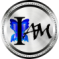 HIVATKOZÁSI NÉV:  Teljes NevedJogszerűen Tényszerűsödött Születési dátumod, a hónap betűkkel írva Eredeti/Megbízott: Teljes NevedA Vagyonkezelő gondozása alatt áll a(z) lakcímed irányítószámmal Magyarország Megbízottal kapcsolat:  +36 mobil számod, e-mail címedMINDEN KAPCSOLAT FELVÉTELT, KÉRDÉST ÉS KÉRÉST JOGSZERŰEN IGAZOLT, ESKÜ ALATT ÍRT IRATBAN A e-mail címed E-MAIL CÍMRE KÜLDENIszeretetben, hálában, békében és átláthatóságban ÉN VAGYOKÉrtesítés Hatósági IgazolásaNyilvántartási sz.: által kitalált szám (lehet benne kis- és/vagy nagybetű isI. Az Eredeti megfelelő törvényesen és legálisan alapított, elrendelt, és elbírált joghatóságával és meghatalmazásával, a kereskedelmi nyilvántartás megfelelő tárgyaként igazolom a következőket:A törvényesen és legálisan jogszerűen meghozott _______________ hivatkozási számú Általános Szerződési Feltételeket tartalmazó ____________ Nyilvántartási számú Udvarias értesítés 202_. _ _ . _ _ . napján törvényesen és legálisan jogszerűen benyújtott, és értesített további értesítésként Pintér Sándor (állítólagos MAGYARORSZÁG KORMÁNYA-BELÜGYMINISZTÉRIUM, 1051 Budapest, József Attila utca 2-4.) részére (UCC 1-202).A(z) születési dátumod, a hónap betűkkel írva napjától jogszerűen hatályos EREDETI JOGSZERŰ IGAZOLÁS, az ORIGINAL DUE DECLARATION AND NOTICE OF FACTUALIZEDTRUST, REFERENCE NAME:  Teljes Neved (EREDETI MEGFELELŐ NYILATKOZAT ÉSTÉNYSZERŰSÖDÖTT VAGYONKEZELŐRŐL SZÓLÓ ÉRTESÍTÉS, HIVATKOZÁSI NÉV:  Teljes Neved), és a hozzákapcsolódó ORIGINAL DUE DECLARATION OF ISSUE BY ORIGINAL DEPOSITORY, Ref. No. FT-DODD-IAM-_________ (LETÉT ELHELYEZÉSE ÉS TÁROLÁSA EREDETI HELYE MEGFELELŐ EREDETI KIBOCSÁTÁSI NYILATKOZATA, Hiv. sz. FT-DODD-IAM-_________), mely törvényesen és legálisan jogszerűen értesített, 202_. _ _ . _ _ . napján törvényesen és legálisan jogszerűen benyújtott, és értesített további értesítésként Pintér Sándor (állítólagos MAGYARORSZÁG KORMÁNYA-BELÜGYMINISZTÉRIUM, 1051 Budapest, József Attila utca 2-4.)  részére (UCC 1-202).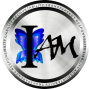 A 2 _ _ _. _ _. _ _. napján kiadott, törvényesen és legálisan érvényes DECLARATION OF I AM, Ref. No.: IAM-_ _-_ _ _ _ _ _ _ _ (IAM-_ _-_ _ _ _ _ _ _ _ Hiv. számú ÉN VAGYOK NYILATKOZATA), mely törvényesen és legálisan jogszerűen értesített, 202_. _ _ . _ _ .  napján törvényesen és legálisan jogszerűen benyújtott, és értesített további értesítésként Pintér Sándor (állítólagos MAGYARORSZÁG KORMÁNYA-BELÜGYMINISZTÉRIUM, 1051 Budapest, József Attila utca 2-4.)  részére (UCC 1-202).A 202_._ _. _ _. napján törvényesen és legálisan kiállított érvényes TÉNYSZERŰSÖDÖTTVAGYONKEZELŐT AZONOSÍTÓ HATÓSÁGI IGAZOLVÁNY, Okmányazonosító: FT-OD-_ _-_ _ _ _ _ _ _ _, 202_. _ _ . _ _ .   napján törvényesen és legálisan jogszerűen értesített Pintér Sándor (állítólagos MAGYARORSZÁG KORMÁNYA-BELÜGYMINISZTÉRIUM, 1051 Budapest, József Attila utca 2-4.) részére (UCC 1-202).A 202_._ _._ _. napján törvényesen és legálisan kiállított érvényes GÉPJÁRMŰ FORGALMI ENGEDÉLY, száma: GFE-____________, és GÉPJÁRMŰ VEZETŐI ENGEDÉLY, száma: GVE-__________, 202_. _ _ . _ _ .  napján törvényesen és legálisan jogszerűen értesített Pintér Sándor (állítólagos MAGYARORSZÁG KORMÁNYA-BELÜGYMINISZTÉRIUM, 1051 Budapest, József Attila utca 2-4.) részére (UCC 1-202).ÉRTESÍTÉS A MEGBÍZÓNAK AZ ÜGYNÖK ÉRTESÍTÉSE, ÉS ÉRTESÍTÉS AZ ÜGYNÖKNEK A MEGBÍZÓ FIGYELMEZTETÉSE, mely közpolitika, UCC 1-103.II. Jelen Értesítés Hatósági Igazolása írásban 1 (egy) eredeti példányban végrehajtott, melynek 1 (egy) digitális másolata elektronikus úton e-mailben, a az az e-mail cím, amiről Ön az Udv.ért-et küldi email címről a ugyfelszolgalat@bm.gov.hu e-mail címre elküldött a fentiekben említett Pintér Sándor részére 202_._ _._ _. napján, ezzel Pintér Sándor (állítólagos MAGYARORSZÁG KORMÁNYA-BELÜGYMINISZTÉRIUM, 1051 Budapest, József Attila utca 2-4.)  202_._ _._ _. napján jogszerűen értesített jelen Értesítés Hatósági Igazolásról.  Jelen eredetileg írásban végrehajtott Értesítés Hatósági Igazolásának a fax, vagy digitális másolata jogilag kötelező érvényű, mint az eredeti.202_. ______ _ _.                             _______________________ _______________,Eredeti________________________________________________________________________________________________________  1/1 Eredeti/Megbízott: Teljes Neved ___________                                      202_._ _._ _. Értesítés Hatósági Igazolása 